U.S. History 1302 Dual Credit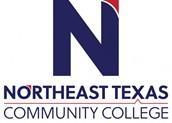 Course Syllabus: Spring 2022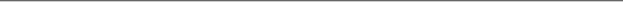 “Northeast Texas Community College exists to provide personal, dynamic learning experiences empowering students to succeed.”Instructor: Crystal TafuroOffice: Room 500Phone: (903) 572-8096x500Email: CTafuro@NTCC.eduThis syllabus serves as the documentation for all course policies and requirements, assignments, and instructor/student responsibilities.Information relative to the delivery of the content contained in this syllabus is subject to change. Should that happen, the student will be notified.Course Description: A survey of the social, political, economic, cultural, and intellectual history of the United States from the Gilded Age to the Modern Era. United States History II includes the study of Industrialization, Progressive era, WWI, 1920s, Great Depression, WWII, Civil Rights, Cold War and Modern eras. Prerequisite(s): noneStudent Learning Outcomes: Create an argument through the use of historical evidence. (SLO1 – assessed by essay) Analyze and interpret primary and secondary sources. (SLO2 – assessed by participation activities)Analyze the effects of historical, social, political, economic, cultural, and global forces on this period of United States history. (SLO3 – assessed by exam)Evaluation/Grading Policy:50%    	Exams (Unit, Midterm, and final)      	        	30%    	Research Paper, Notebook Check       	20%    	Homework, Classwork        	        	Numerical grading scale: A: 100%-90; B: 89-80; C: 79-70; D: 69-60; F: 59 or below Required Instructional Materials: Davidson, et al. Experience History: Interpreting America’s Past. 9th edition Volume 2 Publisher: 	McGraw-Hill                                   	ISBN Number:  978-1-259-54180-3 Optional Instructional Materials: noneMinimum Technology Requirements: You must have access to a computer to take this course. Your computer needs to have Windows XP SP3 or later or MAC OS X10.3 or higher.  You will need Office 2003 or higher, and you will need broadband internet access. You can check your operating system by right clicking on the My Computer icon on the home screen.  You can check your word processing program by going to Start and clicking on All Programs.  You will find your Office program there.  If you do not have access to a computer with the minimum computer requirements, I strongly suggest that you reconsider taking this online course.Required Computer Literacy Skills: Ability to use Blackboard as well as Microsoft Office. Microsoft Office programs, including Word, are provided free to all enrolled students.Course Structure and Overview:MidTerm Exam:MidTerm examination will cover material covered in the first half of the course. (SLO3)Final Exam:The final exam will focus on material covered in the second half of the course, but will include some questions that are comprehensive in nature. (SLO3)History Research Paper:Students will write an essay on a topic related to the course. Specific details and requirements can be found in the “Research Paper” link in Blackboard. (SLO1)Attendance and Participation:Online homework activities as well as class discussion and participation.Communications: Blackboard messages or direct email serve as the best ways to communicate. *Reminder: NTCC email is the official form of communication used by the college. Alternate Operations During Campus Closure and/or Alternate Course Delivery RequirementsIn the event of an emergency or announced campus closure due to a natural disaster or pandemic, it may be necessary for Northeast Texas Community College to move to altered operations. During this time, Northeast Texas Community College may opt to continue delivery of instruction through methods that include, but are not limited to, online through the Blackboard Learning Management System, online conferencing, email messaging, and/or an alternate schedule.  It is the responsibility of the student to monitor NTCC’s website (http://www.ntcc.edu/) for instructions about continuing courses remotely, Blackboard for each class for course-specific communication, and NTCC email for important general information.Additionally, there may be instances where a course may not be able to be continued in the same delivery format as it originates (face-to-face, fully online, live remote, or hybrid).  Should this be the case, every effort will be made to continue instruction in an alternative delivery format.  Students will be informed of any changes of this nature through email messaging and/or the Blackboard course site.NTCC Academic Honesty/Ethics Statement:NTCC upholds the highest standards of academic integrity. The college expects all students to engage in their academic pursuits in an honest manner that is beyond reproach using their intellect and resources designated as allowable by the course instructor. Students are responsible for addressing questions about allowable resources with the course instructor. Academic dishonesty such as cheating, plagiarism, and collusion is unacceptable and may result in disciplinary action. This course will follow the NTCC Academic Honesty and Academic Ethics policies stated in the Student Handbook.  Refer to the student handbook for more information on these subjects.ADA Statement:It is the policy of NTCC to provide reasonable accommodations for qualified individuals who are students with disabilities. This College will adhere to all applicable federal, state, and local laws, regulations, and guidelines with respect to providing reasonable accommodations as required to afford equal educational opportunity. It is the student’s responsibility to request accommodations. An appointment can be made with the Academic Advisor/Coordinator of Special Populations located in Student Services and can be reached at 903-434-8264. For more information and to obtain a copy of the Request for Accommodations, please refer to the special populations page on the NTCC website. Family Educational Rights and Privacy Act (FERPA):The Family Educational Rights and Privacy Act (FERPA) is a federal law that protects the privacy of student education records. The law applies to all schools that receive funds under an applicable program of the U.S. Department of Education. FERPA gives parents certain rights with respect to their children’s educational records. These rights transfer to the student when he or she attends a school beyond the high school level. Students to whom the rights have transferred are considered “eligible students.” In essence, a parent has no legal right to obtain information concerning the child’s college records without the written consent of the student. In compliance with FERPA, information classified as “directory information” may be released to the general public without the written consent of the student unless the student makes a request in writing. Directory information is defined as: the student’s name, permanent address and/or local address, telephone listing, dates of attendance, most recent previous education institution attended, other information including major, field of study, degrees, awards received, and participation in officially recognized activities/sports.Tests/Exams:Exams will be multiple choice, short answer, or essay exams covering key concepts from United States history. You will be expected to make thoughtful connections between the material covered in various chapters.Assignments:Daily In-Class ActivitiesThese will vary throughout the semester and cannot be made up. Extra credit opportunities will be available as announced.  Each week students will be expected to read. Quiz and test questions will be from lectures and readings. Late assignments will not be accepted. Research Paper Draft due February 28th. Final draft due March 31st.Students will write a research paper which pertains to a significant historical figure from United States history from 1877 to present. The paper shall be at least five pages long, in 12 pt. Times New Roman font, and use five sources at a minimum. You MUST write your paper in MLA format with a works cited page. Students who plagiarize will be given a zero on the paper. Papers without a works Cited page in MLA format will receive a zero. NTCC and the CHS administration will be notified of a plagiarized paper. Papers must be submitted to Blackboard to receive credit for the assignment. More detailed directions will be found on Blackboard.Pick One:Francis WillardHenry Cabot LodgeQueen LiliuokalaniAlfred Thayer Mahan Upton SinclairSanford B. DoleIda B. WellsSusan B. AnthonyW.E.B. DuBoisBooker T. WasingtonJohn J. Pershing Elizabeth Cady StantonJohn MuirAlvin YorkRoy Benevedez Vernon J. BakerLangston HughesEstee LauderGlenn Curtiss Required Instructional Materials:Students will need a computer, reliable internet, paper, pin, and the course textbook. All grades and assignments will be in Blackboard. Optional Instructional Materials: None.Course Structure and Overview: Students are expected to complete assignments on time, attend classes or zoom meetings, complete reading assignments, and communicate with the instructor if any issues or concerns arise. Communication is key and students must email, see the instructor in person, or through a Zoom meeting if they encounter a problem or need further clarification on assignments. This is a survey course focusing on the development of American characteristics and institutions. Topics include the forging of a new society from European, African, and Native American cultures; the colonial experience and revolution; the rise of a democratic spirit and way of life; the frontier experience; conflict with Mexico; sectionalism; and Civil War and Reconstruction.Communications: Papers, exams, quizzes, and online discussion grades will be returned to the students within a week. Emails will be returned within 24-48 hours. Reminder: NTCC email is the official form of communication used by the college.Institutional/Course Policy: Students will be expected to participate online or in person.Late Assignment PolicyAssignments not submitted by the due date and time will be counted as late. Assignments will be counted off 5 points per day the assignment is late.Cell Phone PolicyStudents are not allowed to have a cell phone in the classroom. PlagiarismIs strictly prohibited. Any student caught plagiarizing an assignment shall be given a zero for the assignment. No exceptions.Tentative Course Timeline (*note* instructor reserves the right to make adjustments to this timeline at any point in the term): Readings will be from the course textbook and selected outside readings.January 5-7th-Go West!Class rules, expectations, note taking skills, citing expectations, resources.Read Chapter 18 “The New South and the Trans-Mississippi West” pg. 418-453.January 10-21 The Age of IndustryRobber Barons and Captains of IndustryRead Chapter 19 “The New Industrial Order” pg. 454-480.Read Chapter 20  “The Rise of an Urban Order” pg.481-506.January 24th-28th-Greenbacks and ImperialismRead Chapter 21 “Realignment at Home and Empire Abroad” pg. 507.February 1st-11th The Progressive Era  Read Chapter 22 “The Progressive Era” pg. 538-561.February 14th-18th WWIRead Chapter 23 “The United States and the Collapse of the Old World Order” 564-589.Read The Zimmerman TelegramRead Woodrow Wilson’s “14 Points of Peace” (Abridged copy given out during class)February 21st-25th-1920sRead Chapter 24 “The New Era” pg. 591-619Research Paper rough Draft Due 2/28!March 1st-4th-The Great DepressionRead Chapter 25 “The Great Depression and The New Deal” pg.620-649March 7th-11th-WWIIRead Chapter 26 “America’s Rise to Globalism” pg. 650-679.ExamMarch 14th-18th Spring Break!March 21st-25th WWIIRead Chapter 26 “America’s Rise to Globalism” pg. 650-679.March 28th-April 1st The Cold WarRead Chapter 27 “Cold War America” pg. 684-705Final Paper due 3/28thApril 4th-8th Suburban AmericaRead Chapter 28 “The Suburban Era” pg. 706-730.Midterm ExamApril 11th-15th-Civil RightsRead Chapter 29 “Civil Rights” pg. 731-755.April 19th-22nd-The Vietnam EraRead Chapter 30 “The Vietnam Era” pg. 756-785.April 25th-29th- Modern EraRead Chapter 31 “The Concervative Challenge” pg. 786-812.Read Chapter 32 “The United States in a Global Community”813-841May 7th-11th Final ExamImportant NTCC 2022 dates to remember:First Class Day (16-week sessions)............................................Tuesday, January 18thLate Registration Ends............................................................... Friday Noon, January 21Final Day to Withdraw with a Grade of “W” (16-weeks)..........Thursday, February 10thSpring Break...............................................................................Monday – Friday, March 14-18Last Class Day (16-week session) .............................................Thursday, May 5Final Examinations.....................................................................Friday, May 6 – Thursday, May 12thOffice HoursMondayTuesdayWednesdayThursdayFridayOnlineOffice Hours10:10-10:503:00-4:0010:10-10:503:00-4:0010:10-10:503:00-4:0010:10-10:503:00-4:0010:10-10:503:00-4:0010:10-10:503:00-4:00*NOTE: Prior to the census date, the student can be dropped by an advisor from a course.   After the census date. withdrawals must be turned in to the Registrar for processing.